CURRICULAM VITAE OF RAMACHANDRA 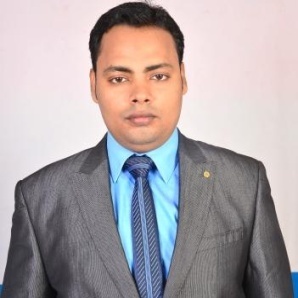 E-mail ID: ramachandra.380941@2freemail.comObjective:My objective is to learn, grow and evolve professionally in the field of Civil Engineering. In the process of improvement I would like to constantly add value with my endeavors in the organization I work.PROFESSIONAL EXPERIENCE: Company: SGS India Pvt. Limited.                	MARCH 2016 – MAY 2018INSPECTION ENGINEER FOR ODISHA STAT GOV. IRRIGATION PROJECT (MLIP). LOCATION:  ODISHA, INDIA.Earlier On Payroll of DSD Infraprojects Pvt. Ltd.CURRENT DESIGNATION AND FUNCTIONAL AREA:Currently working at SGS India Pvt. Ltd. as an Inspection Engineer (Testing & Inspection Engineer).WORK  EXPERIENCE:Continuing till now from March-2016 on QA/QC and Inspection.KEY RESPONSIBILITIES:Working at SONEPUR, ODISHA, as Inspection engineer of  PSC Pipes manufacturing yard for irregation project.Working at NARSINGHPUR, ODISHA, working as Inspection engineer of  MS Pipes manufacturing yard for irregation project.Working at BARKOT, ODISHA, working as Inspection engineer of DI Pipes laying for irregation project.Working at SUNDERGARH, ODISHA, working as Inspection engineer of DI & HDPE Pipes laying for irregation project.2. PROFESSIONAL EXPERIENCE:                       APRIL 2012 – FEBRUARY 2016Company: DSD Infraprojects Pvt. Ltd.Location:-BHUBANESWAR, ODISHA, INDIA.: WORK  EXPERIENCE4 years experience upon Supervising & Execution of Building works.KEY RESPONSIBILITIES:Quantity Estimating. Supervising & Execution of Building works.Quality assurance & quality check.Resolving Technical Issues.Smooth management of site related work.Billing & labour management.Profile Highlights: An effective communicator and team player with adaptive and supportive capabilities to achieve personal and professional goals.Confident, Patient, Enthusiastic and Positive thinking individual with a fun-loving and friendly personality.Quantity Estimating. Supervising & Execution of Building works.Quality assurance & quality check of civil engineering materials.Resolving Technical Issues.Smooth management of site related works.Billing & labour management.Inspection of MS, PSC, DI & HDPE pipes.Inspection of laying for MS, DI & HDPE pipes.Mentioning documentation work like DPR, Joint inspection report.Good knowledge in safety precautions in civil engineering field.Here my work profile includes:Inspection of work pipes work as per drawing,QAP & client requirements.Quality check & assurance of civil construction materials.Supervision & manage of civil work as per drawing & client requirements.Having work in commercial & residential building.Good knowledge in estimating & billing.Renovation and repairing works of building.Labour management & site execution as per drawing & client requirements.Academic Qualification:B-Tech in Civil Engineering from Indus College of Engineering (2012-2015), Bhubaneswar approved by BPUT, Orissa.Diploma in Civil Engineering from Ganesh Institute of Engineering and Technology (2010-2012), Bhubaneswar approved by SCTE & VT, Orissa.B.A. (Pass) from Utkal University (2005-2008).ITI in IT & ESM from CRPF-ITI, Bhubaneswar (2003-2005) approved by SCTE & VT, Orissa.Intermediate (10+2) in Science from Council of Higher Secondary Education, Orissa (2001-2003).Matriculation from Board of Secondary Education, Orissa (2001).Computer Skills:Good knowledge in AUTO-CADD (2006).Good knowledge in Hardware & Networking.Sound knowledge in Diploma in Computer Application.Personal Details:Date of Birth:		15th / Apr /1986Marital status:		MarriedGender:			MaleReligion:		   	HinduNationality:		IndianLanguage Known:	English, Hindi, OriyaStrengths:		Honest, Confident, Ambitious & Optimistic, Self-Motivated.Declaration:I hereby declare that all the above written particulars are true to the best of my knowledge and belief.